Dzień Dobry w czwartek 18.06.2020Temat dnia : Światła sygnalizatora 1. Rozwiążcie zagadki Stoją przy drodze na jednej nodze każdemu kierowcy ku przestrodze .( znaki drogowe )Jakie zwierzę ma coś wspólnego z porządkiem ruchu drogowego ? ( zebra ) Gdy one na ulicy swój kolor zmieniają wtedy wszyscy idą albo w miejscu stoją ( sygnalizacja świetlna )Szarą szosą cztery koła go niosą A czerwone światło zatrzyma go łatwo ( samochód )Jest przy jezdni po to by chodzić po nim piechotą ( chodnik )2. Zabawa Tak czy Nie Rodzic czyta zdania , zadaniem dzieci jest uważne słuchanie i zawołanie : TAK lub Nie oraz wyjaśnienie dlaczego wybrały taką odpowiedź.- Czy możesz przejść na drugą stronę kiedy światło jest czerwone ? - Czy kiedy świeci światło zielone , to możesz przechodzić na drugą stronę ? - Czy chłopiec na rowerze dobrze się sprawuje , gdy czepia się traktora i za nim pedałuje ?- Czy należy drogowe znaki znać by wiedzieć na ulicy co i jak ? - Wyskoczyła na ulicę piłka nożna , czy można za nią pobiec ? - Czy po chodniku z wielką wprawą należy chodzić stroną prawą ? - Przez jezdnię sobie przebiegnę , bo mi się bardzo śpieszy , niech inni sobie szukają przejścia dla pieszych . 3. Zabawa ruchowa ,,Kierowca " Pobawcie się przy piosence ,,Będę kierowcą'' https://www.youtube.com/watch?v=3IoDTtafvfAWytnijcie trzy koła : jedno koło w kolorze czerwonym , drugie w kolorze zielonym i trzecie obojętnie jaki kolor ( będzie to kierownica) Podczas zwrotki poruszacie się jak samochody . Podczas refrenu rodzic pokazuje czerwoną tarczę , a wy zatrzymujecie się .Gdy podniesie zieloną jest to sygnał do jazdy . 4. Obejrzyjcie film edukacyjny Bezpieczne zachowania - Sierżant Poli oraz Zawód policjant .https://www.youtube.com/watch?v=YZOw6JvT5Ug&t=26shttps://www.youtube.com/watch?v=pzAeFp5UhtY5. Posłuchajcie piosenki ,,Pan Policjant''https://www.youtube.com/watch?v=ilywzLXZbOc6. Obejrzyjcie rysunki . Skreślcie te , które przedstawiają sytuacje zagrażające bezpieczeństwu dzieci . ( dołączona karta pracy ) 7. Posłuchajcie wiersza E. Piechoty - Pietrzyk ,,Zwierzęta na wycieczce''  ( dołączona karta pracy ) 8. Porozmawiajcie na temat wiersza - Jakie zwierzęta poszły na wycieczkę ? - Dokąd poszły ? Ile ich było > - Dlaczego usłyszały zgrzyt i pisk na chodniku ? - Na co słonie zwróciły uwagę żółwiowi i bocianowi ? - Czy żółw wiedział co oznacza światło czerwone ? - Jakie zwierzątko wyjaśniło działanie świateł ? - Co powiedziała papuga o świetle czerwonym , a co o zielonym ? - Jak należy się zachować , kiedy pojawia się światło czerwone ? , a jak gdy zielone ? 9. Nauczcie się rymowanki Kiedy światło jest zielone możesz przejść na drugą stronę .Gdy czerwone światło mamy to stoimy , uważamy . 10. Nazwijcie narysowane pojazdy . Zaznaczcie strzałkami ich kierunki jazdy . Pokolorujcie rysunek wybranego pojazdu . ( dołączona karta pracy ) Do usłyszenia w piątek . Pozdrawiam was bardzo serdecznie .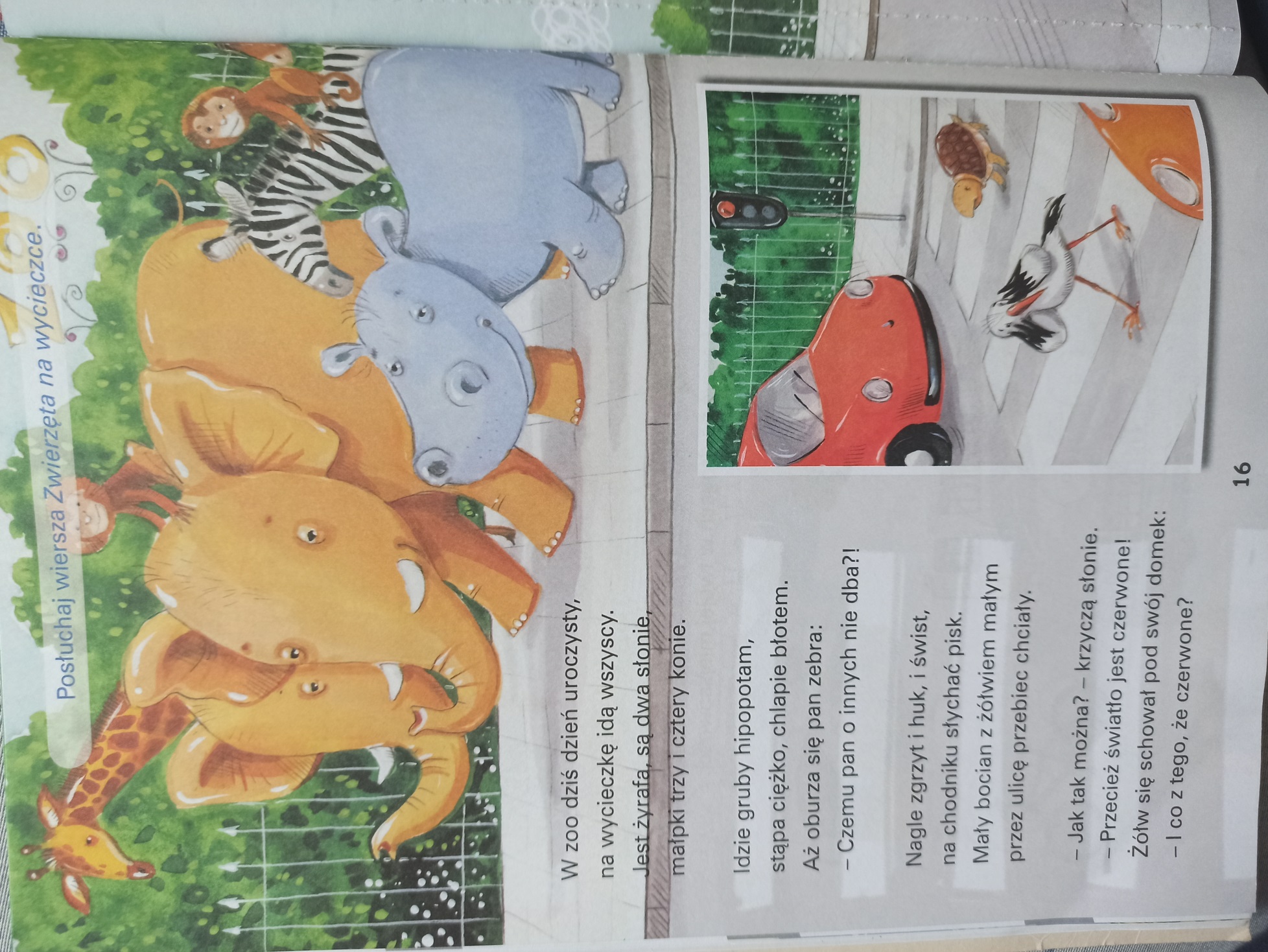 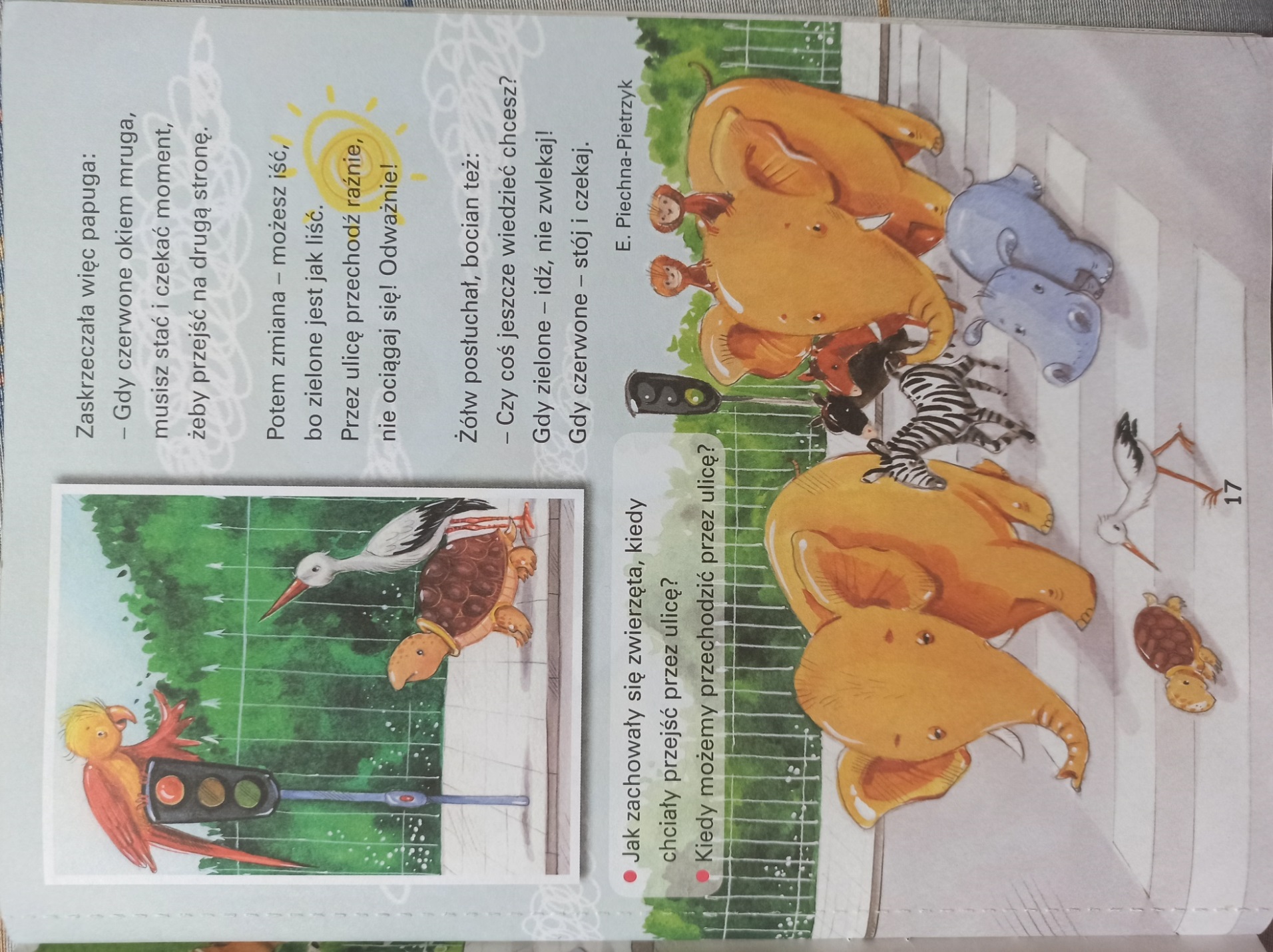 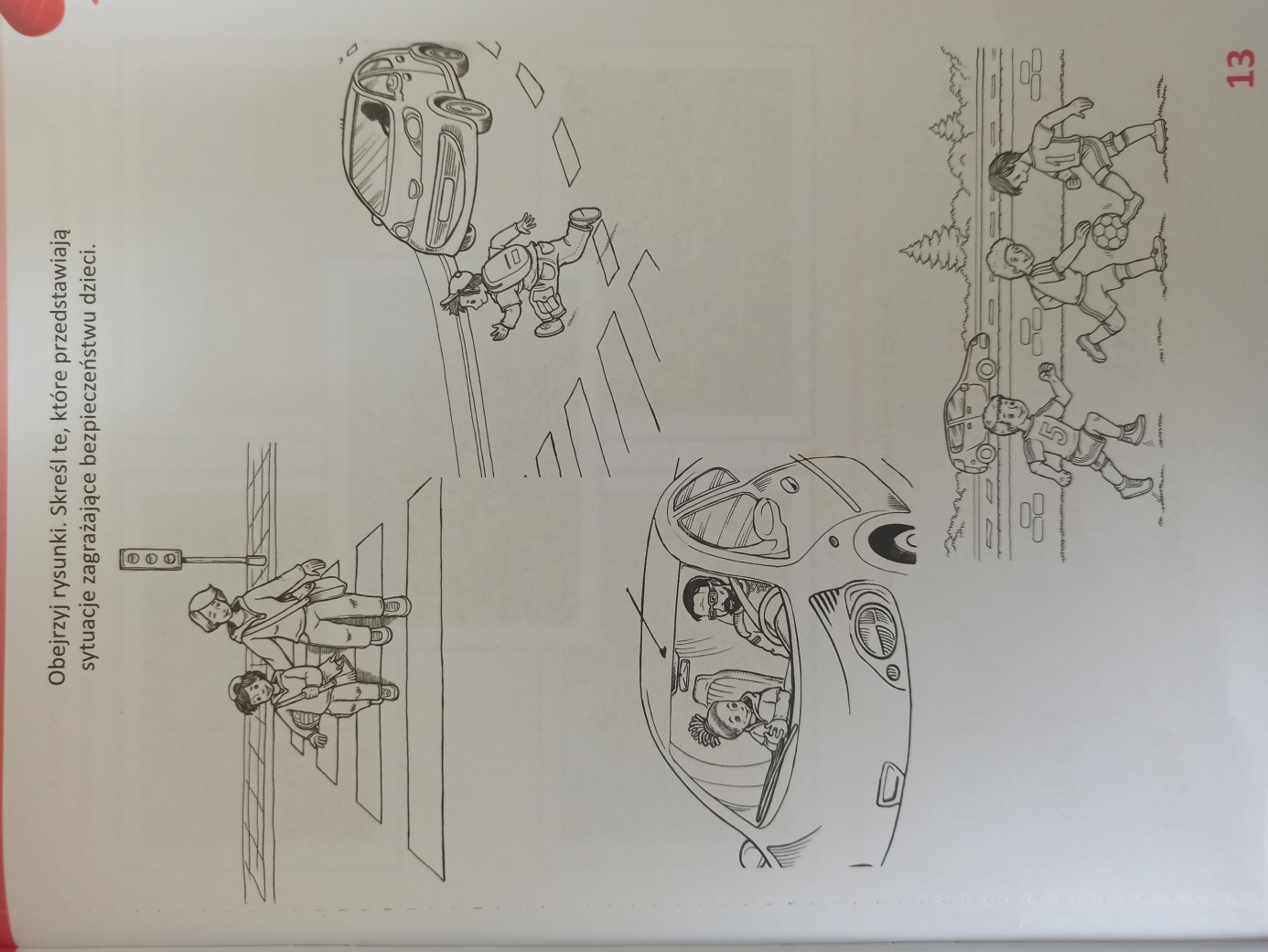 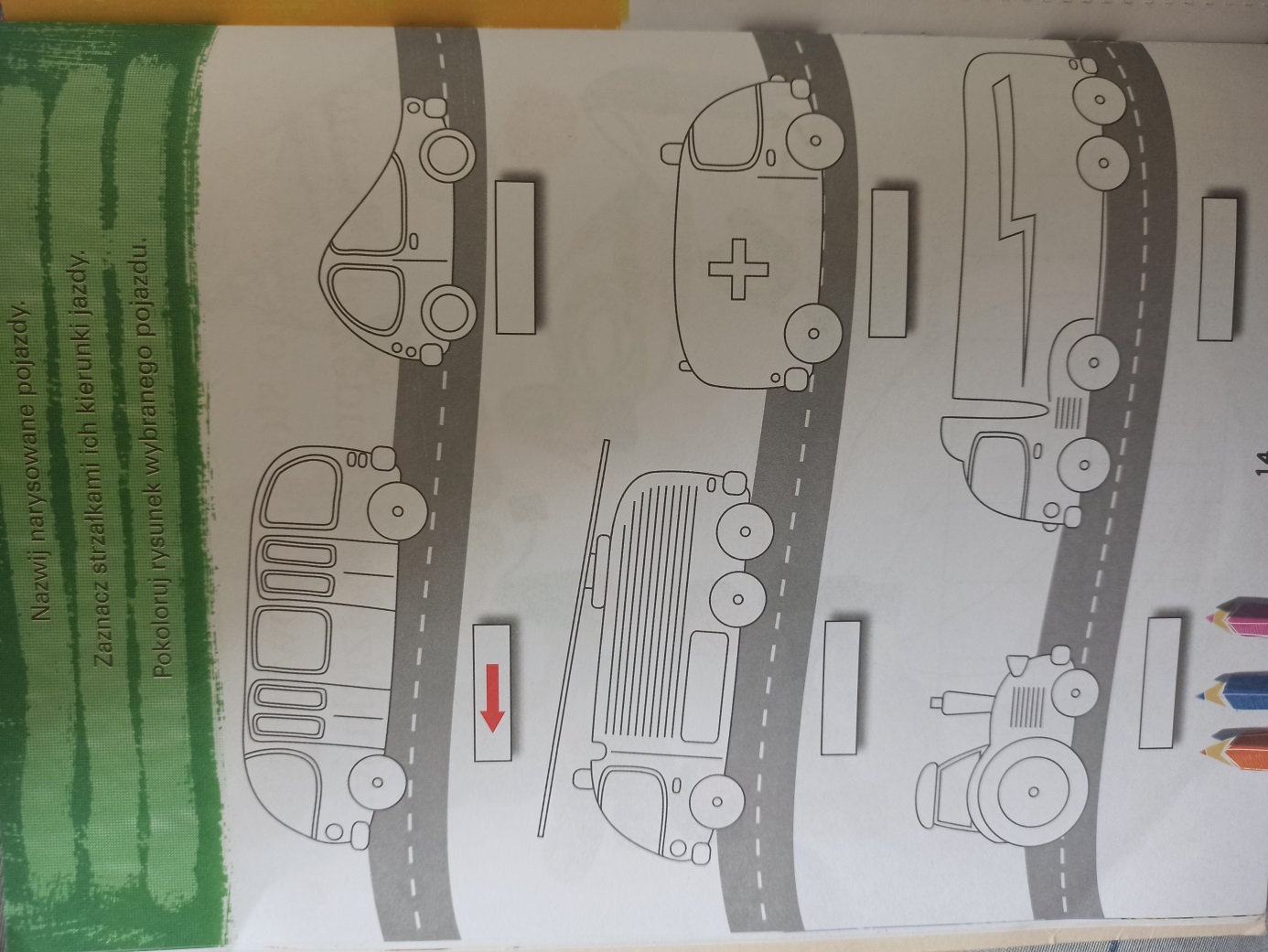 